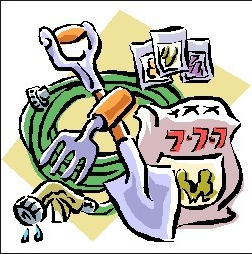 Trädgårdsdag september 2018Nu är det tid för höstens trädgårdsdag. Lördagen den 29 september klockan 10 är ni varmt välkomna till att delta på denna trädgårdsdag. Vi samlas vid gäststugan på vanligt sätt.Vi har planerat att hålla på fram till klockan 12. Efteråt bjuder vi på grillad korv med bröd om väder och vind tillåter. Det bjuds också på kaffe och något tilltugg.Vi upplever att det råder fortsatt god allmän ordning i området så vi tror att vi kan ägna oss åt det lite enklare trädgårdsarbetet som att rensa ogräs, mindre klippning av buskar och träd eller borttagning av oönskad växtlighet om det finns. Vi i styrelsen kommer att göra en rundvandring i området för att se om det finns något speciellt vi behöver fokusera på under trädgårdsdagen. Om ni har specifika önskemål kan ni skriva ner dessa i ett mail och skicka till: ordforande@skanorsgarden.seOBS! Vi har inga möjligheter att frakta bort trädgårdsavfall från privata trädgårdar. Vi ser fram emot en trevlig arbetsdag i våra grönområden.VÄLKOMNAStyrelsen